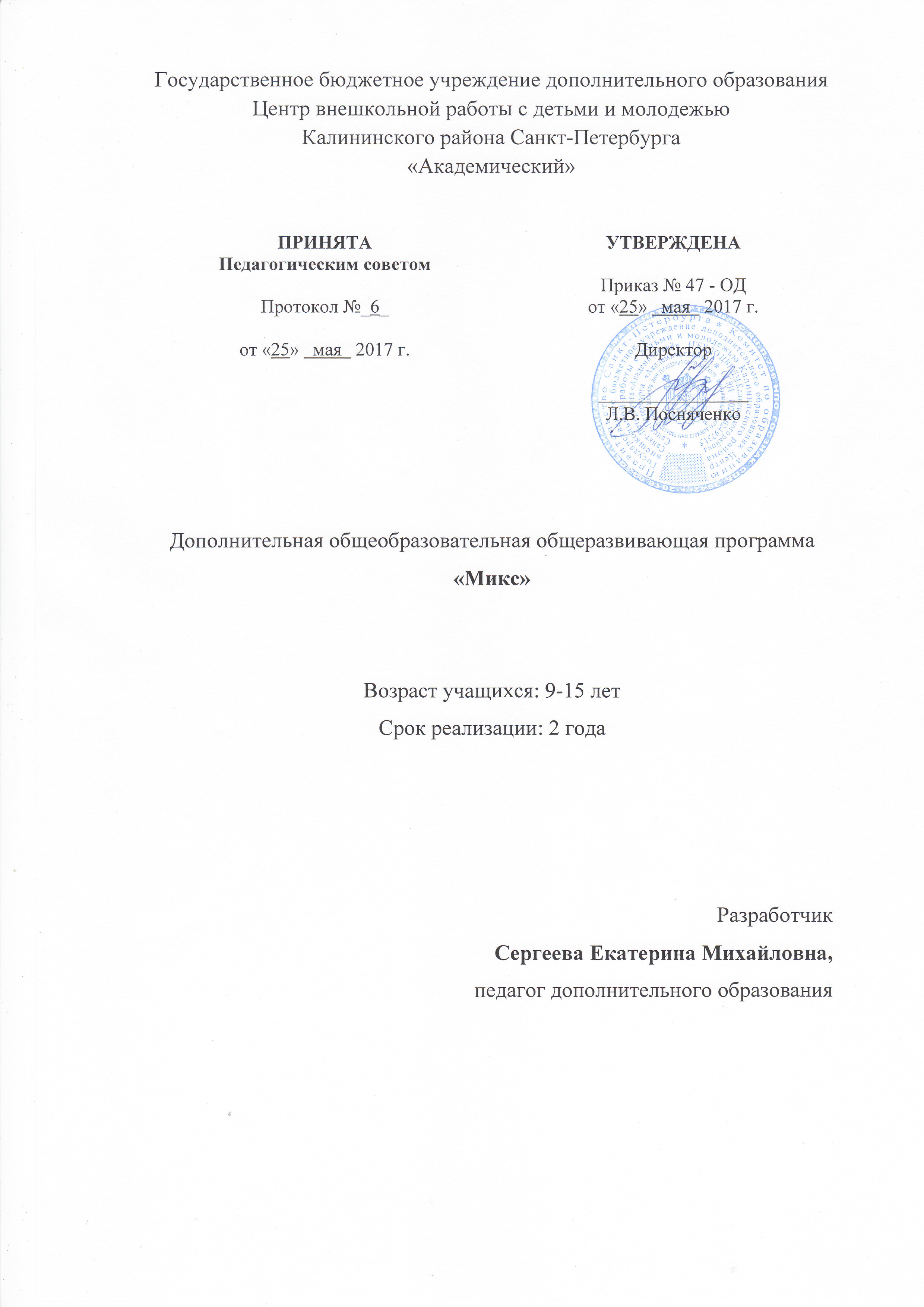 Пояснительная запискаОбразовательная программа «Микс» имеет художественную направленность и общекультурный уровень освоения. Программа нацелена на гармоничное развитие эстрадного исполнителя, даёт возможность приоткрыть ребёнку свой внутренний мир, расширить и обогатить круг общения. Актуальность программы состоит в развитии музыкальных способностей детей, расширении кругозора, формировании практических навыков эстрадного исполнения, коммуникативных навыков в творческой деятельности. Отличительная особенность программы «Микс» состоит в том, что помимо работы над исполнительскими навыками будущих юных эстрадных артистов, проводятся тематические занятия, на которых дети знакомятся с различными направлениями эстрадной музыки, с известными русскими и зарубежными исполнителями.Освоение программы «Микс» помогает приобщиться к активному образу жизни, преодолеть комплекс неуверенности и страха перед публичными выступлениями и  настраивает на позитивное отношение к своим возможностям, воспитывает эстетический вкус и знакомит с эстрадной культурой. Адресат программы – дети 9-15 летЦель программы – формирование и развитие творческих способностей учащихся, формирование общей культуры через знакомство с эстрадной музыкой и занятия в эстрадном вокальном ансамбле.Основные задачи программы:Обучающие: обучить правильной эстрадной технике пения обучить технике работы с микрофоном индивидуально и в ансамбле.обучить работе с фонограммами. сформировать умения и навыки выступления на сцене.Развивающие:развить  музыкальные способности; развить   исполнительские навыки; сформировать умения и навыки выступления на сцене;расширить общекультурный и музыкальный кругозор.Воспитательные:воспитать ценностное отношение к эстрадной музыке;воспитать эстетический вкус;воспитать чувство ответственности за результат.Воспитать доброжелательное отношение друг к другу.Условия реализации образовательной программыОбразовательная программа «Микс» рассчитана на два года обучения и предусматривает 432 учебных часа (216 учебных часов в год), включает в себя групповые занятия 2 раза в неделю по 3 академических часа.В группе занимаются дети 9-15 лет, не менее 12 человек. Группы формируются из учащихся, имеющих вокальную подготовку, а также из детей, не имеющих вокального опыта. Набор детей проводится по результатам прослушивания и собеседования. Педагог проверяет наличие: музыкального слуха, чувство ритма, музыкальную память, общее развитие ребенка.  Возможен добор в группу в середине года по итогам вступительного прослушивания. Программа предполагает концертную деятельность в образовательном учреждении, участие в конкурсах, фестивалях.Формы проведения занятий: занятие, репетиция, концерт, открытое занятие.  Формы организации деятельности учащихся на занятии: коллективная - репетиция, концерт; малыми группами - «по голосам», дуэтами; индивидуальная – отработки отдельных навыков, а так же работа с солистами;  сводный ансамбль – репетиция нескольких групп одновременно.Материально-техническое обеспечение программы: занятия проводятся в учебном классе, оснащённым инструментом (фортепиано, синтезатор) и аппаратурой для работы с фонограммами и микрофонами:активные акустические системы – 2 шт.пульт микшерский- 1 шт.микрофонная радиосистема на два микрофона – 3 шт.коммутациямультимедийное оборудованиеноутбукПланируемые результатыЛичностные результатыВ результате освоения программы у учащегося воспитываются: ценностное отношение к эстрадной музыке;эстетический вкус; чувство ответственности за результат;доброжелательное отношение друг к другу.Метапредметные результаты:В результате освоения программы у учащегося будут развиты: музыкальные способности;умения и навыки выступления на сцене;исполнительские навыки; общекультурный и музыкальный кругозор.Предметные результаты:Заканчивая обучение по данной программе, у учащихся сформируются:понятия об основах эстрадной вокальной техники;навык владения микрофоном индивидуально и в ансамбленавык работы с фонограммами;понятия об основах сценического мастерства.Учебный план 1 года обученияУчебный план 2 года обучения№Раздел, темыКоличество часовКоличество часовКоличество часовФормы контроля№Раздел, темыВсегоТеорияПрактикаФормы контроляУчебно-тренировочный материал: 1. Вокальные упражнения 2. Ритмические упражнения3. Средства музыкальной выразительности35431наблюдение;выполнение практических заданий педагога;Разучивание  песенного репертуара1.Песни детских композиторов, зарубежных и русских эстрадных исполнителей 801565контрольное прослушиваниезачет  по партиям.  Постановка номеров1. Основы сценического движения. 2. Основы актерского мастерства.751560контрольный просмотр;Слушание музыки 1. Основные направления эстрадной музыки20155беседа;устный опросИтоговое занятие1.Мониторинг.624зачет;концертное выступлениеИтого:21651165№Раздел, темыКоличество часовКоличество часовКоличество часовФормы контроля№Раздел, темыВсегоТеорияПрактикаФормы контроляУчебно-тренировочный материал: 1. Вокальные упражнения 2. Ритмические упражнения3. Средства музыкальной выразительности35431наблюдение;выполнение практических заданий педагога;Разучивание песенного репертуара1.Песни детских композиторов, зарубежных и русских эстрадных исполнителей 801070контрольное прослушиваниезачет  по партиям.  Постановка номеров1. Основы сценического движения. 2. Основы актерского мастерства.751065контрольный просмотр;Слушание музыки 1. Знаменитые исполнители поп, рэп и хип-хоп направлений.20155беседа;устный опросИтоговое занятие.1.Мониторинг.624зачет;концертное выступлениеИтого:21641175